Перспективно – календарный план по правилам дорожного движения с детьми среднего, старшего дошкольного возраста и их родителями.Составила воспитатель: Трунова Ирина Сергеевна.МБДОУ «Детский сад №12» 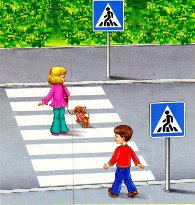 ЦЕЛИ:Создание условий для представлений и углубления знаний, умений и навыков детей о безопасном поведении на улицах и дорогах.ЗАДАЧИ:Формировать знания, умения и навыки  у детей о безопасном поведении на дороге, возле дороги. Закрепить сформированные знания, умения и навыки.Воспитывать будущего грамотного гражданина, знающего и соблюдающего правила дорожного движения.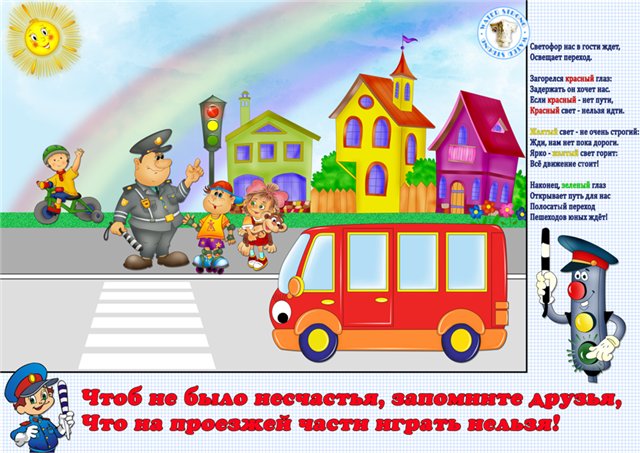 СентябрьСентябрьСентябрьФорма работыТема Основные задачиДидактическая игра«На воде, на воздухе, на земле».Закрепить представление детей о разных видах транспорта, его назначении и особенности.Игровая деятельность Сюжетно – ролевая игра: «Что надо для поездки?»Углубить знания детей о действиях и обязанностях шофёра. Игровая деятельностьСюжетно – ролевая игра: «Автобус».Помочь детям объединиться в игру, используя различные игровые роли.Прогулка Наблюдение за транспортом с участка детского сада.Отметить какой транспорт мы видели во время прогулки, и уточнить его назначение.Листовки для родителей «Транспорт. Правила дорожного движения»,Выявить представления родителей о правилах безопасного поведения на улице.Анкета для родителей«Я и мой ребёнок на улицах города!»Выявление знаний родителей о ПДД.Октябрь Октябрь Октябрь Форма работыТемаОсновные задачиПознавательное развитие (конструирование, совместная деятельность).«Дома на улице».Формировать умение у детей строить дома из деталей конструктора, закрепить знания детей о том, что дома располагаются вдоль дороги.НОД«Знакомство с транспортом!»Познакомить детей с некоторыми правилами передвижения по улице, познакомить с дорожными знаком «Пешеходный переход!»Дидактическая игра«Лото пешехода!»Закрепить представления детей, о правилах передвижения по улице. Работа с родителями, листовка«Главные уроки воспитания пешехода!»Расширение знаний родителей  о ППД.Просмотр видеофильма«Уроки безопасности дорожного движения!»Закрепление знаний правил по ПДД.Консультация«Если вы любите своего ребёнка, помните!»Закрепление знаний родителей о ПДД.НоябрьНоябрьНоябрьФормы работыТемаОсновные задачиНОД«Вы пассажиры автобуса!»Пополнить представления детей, о правилах поведения в общественном транспорте.Беседа«Зелёный, красный!»Закрепить знания детей о светофоре, его значении на улице.Дидактическая игра«Транспорт!»Закрепить знания о видах транспорта.Чтение художественной литературыС. Волков: «Про правила дорожного движения!»Закрепить знания детей о безопасном поведении.Целевая прогулка«Светофор!»Закрепить знания о работе светофора: светофор зажигается в определённой последовательности.Работа с родителями«Учись быть пешеходом!»Пополнить знания родителей о ПДД.Совместная работа с родителями.Изготовление атрибутов к играм по ПДД.Привлечение родителей, к деятельности детского сада.Изготовление макета«Дорожное движение!»Привлечение родителей в работу ДОУ.ДекабрьДекабрьДекабрьФормы работыТемаОсновные задачиХудожественно – эстетическое развитие, аппликация«Светофор!»Закрепить три световых сигнала светофора, их функции.Чтение художественной литературы«Правила дорожного движения!»Отработать навык перехода через дорогу. Игровая деятельностьД/и: «Законы улиц и дорог!»Закрепить знания о правилах поведения на улице.Работа по ЗКР – заучивание стихотворенияА. Северкова: «зелёный, жёлтый, красный!»Расширять представления детей о светофоре, развитие речи, памяти.Работа с родителямиИзготовление дидактических пособий по ПДД.Взаимодействие воспитателей и родителей.Работа с родителямиФотовыставка: «дети, на улице!»Организовать сбор материала для фотовыставки.ЯнварьЯнварьЯнварьФормы работыТема Основные задачиБеседа«Все работы хороши!»Дать детям представление о профессии водителя разных видов транспорта.Игровая деятельностьСюжетно – ролевая игра: «Машина – Автобус!»Подвижная игра: «Воробушки и автомобили!»Обогащение игры новыми ролевыми диалогами, закрепить поведение пассажиров в транспорте, закрепить правила игры, формировать умение ориентироваться в пространстве, соотносить свои действия со световыми сигналами дорожного знака.Чтение художественной литературыМ. Дружинина: «Дорожная азбука!»Формировать умение слушать литературное произведение, отвечать на вопросы по содержанию текста.Работа с родителями - листовки«Дорожные знакиПривлечь родителей к изготовлению макетов дорожных знаков.Родительское собрание«Профилактика  детского травматизма на дорогах!»Заострить внимание родителей на умениях и навыках детей по ПДД.Просмотр видеофильма«Во дворе и на улице!»Закрепление навыков и умения детей о поведении на улице.ФевральФевральФевральФормы работыТемаОсновные задачиТематическое развлечение«Путешествие в страну правил дорожного движения!»Формировать у детей представления о городе, и транспорте города, пешеходах города.Целевая прогулка«Остановка, автобуса!»Знакомство с правилами поведения пассажиров на автобусной остановке.Игры со строительным материалом«Моя улица!»Уточнить знания детей о принципе построения улицы: проезжей части: тротуаров, домов,  значение дорожных знаков.Игровая деятельностьПодвижная игра: «Цветные автомобили!»Формировать умения действовать по сигналу.Работа с родителями – памятка.«Воспитанный пешеход!»Расширять представления родителей, о значении личного примера поведения на улице для детей.Выставка поделок – работа с родителями«Мой микрорайон!»Привлечение родителей в активную совместную дея-тьМартМартМартФормы работыТемаОсновные задачиНОД«Это опасно!»Закрепить навыки и умения о личной безопасности.Чтение художественной литературыЗагадки, чистоговорки о транспорте.Расширять представления детей о видах транспорта, развивать логическое мышление.Игровая деятельностьДидактическая игра: «основы безопасности!»Закреплять навыки и умения по правилам ПДД.Беседа«Улицы города!»Формировать представления детей об улицах родного города, и правилах поведения на них.Работа с родителями«Встреча с интересными людьми – рассказ о профессии шофёр!»Организовать встречу с водителем, формировать  интерес к профессии.Кукольный театр«Заяц пляши-гуляй!»Развлечение – доставить детям радость, удовольствие.Консультация«Учимся вести себя на дороге!»Совершенствование знаний родителей о правилах поведения на дорогах.АпрельАпрельАпрельФормы работыТемаОсновные задачиБеседа«О полосатой зебре!»Повторение и закрепление навыков и умений о понимании, назначении и функциях пешеходного перехода.Игровая деятельностьСюжетно – ролевая игра: «Улица!»Формировать умение отображать в игре полученные знания о правилах поведения на улице.Дидактическая игра«Правила дорожного движения!»Расширять представления детей о правилах ПДД.Коллективная работа - коллаж«Улицы города!»Формировать умение детей взаимодействовать в коллективной деятельности.Работа с родителямиСбор материалаПривлечь родителей к сбору материала для коллективной работы-вырезки, фотографии.МайМайМайФормы работыТемаОсновные задачиНОД«Наш город!»Обобщить знания детей о правилах поведения на улице.Дидактическая игра - домино«Дорожные знаки!»Систематизировать знания и умения детей по соблюдению правил ПДД,Экскурсия«Почта!»Закрепить правила передвижения пешеходов на улице.Игровая деятельность«Путешествие по городу!»Формировать умение детей объединять сюжеты, расширять игровые действия.Работа с родителямиОткрытое НОД: «Мы примерные пешеходы!»Показ родителям, навыков и умений детей о ПДД.Консультация«Безопасный отдых!»Дать родителям рекомендации о безопасном отдыхе в летнее время с детьми.Развлечение«Пассажиром быть не просто!»Повторение и закрепление ПДД.